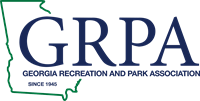 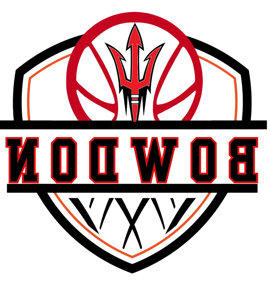 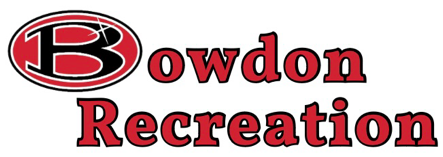 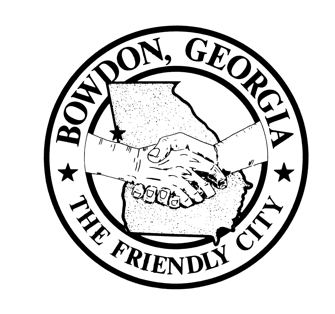 2024 GRPA State Basketball TournamentWelcome from the Friendly City of Bowdon. We would like to wish you all the best of luck in the upcoming GRPA 14u Boys State Basketball Tournament. Included in this packet is contact information for local hotels, restaurants, and other businesses of possible interest during your trip. This will be our third year hosting this tournament and we continue to try to improve upon what we provide for you and your teams. We will be providing a hospitality room for coaches and other officials during the tournament. As an added bonus this year we have a special day planned for Saturday. As you all know there is a waiting period required between the last semi-final game and the championship game. This year we have teamed with the Harlem Legends, and they will be putting on a Globetrotters type show during this period. The Harlem Legends are a team of retired Harlem Globetrotters, NBA players, as well as other professional players from a variety of sports. All teams and fans will be provided with a wrist band for to stay or be able to re-enter the gym to enjoy this event as well. We will be providing souvenirs from the tournament as well as from the Harlem Legends that will be available for purchase. Anyone arriving after 3:00 pm without a wrist band will be required to have or purchase a $20 ticket for this Harlem Legend event, which is a fundraising event as well for the Bowdon Recreation Department and will be allowed to stay for the State Championship Game immediately following this event. The purchase of a Harlem Legend event ticket will allow entry for the entire day Saturday. We hope to be able to provide your teams, coaches, fans, and families with an enjoyable experience. If you have any questions, please feel free to contact us.Allan FordhamBowdon Recreation Department DirectorCell- 770-550-3900Hosted By:			Bowdon Recreation DepartmentEvent:				Class C 14 & Under BoysDates:				March 1-2, 2024Game Site:			Bowdon High School Gymnasium				616 Adamson St.				Bowdon, Ga, 30108Contact Information: 	Allan Fordham				Email: Afordham@bowdon.net			  	Phone: (770) 550-3900Entry Fee:	$305.00 (Make check payable to Bowdon Recreation Department)Officials:	Georgia High School Officials – Scheduled by Southern Basketball OfficialsCoaches Meeting/Roster Check in: Will be one hour before your first game. Players not checked in at roster check will not be allowed to play. Jerseys:	Matching jerseys w/ numbers, undershirts must be same color as jersey or whiteAwards:	1st & 2nd Team trophies and 1st & 2nd Individual AwardsAdmission:	Adults $5.00 (18 years of age and older)		Children $2.00 (Under 18) Adults 55 and over $2.00After 2:00 pm on Saturday March 2, 2024, tickets for entry will be $20 which will include admission to the Harlem Legends Show as well as the State Championship Game.    2024 GRPA State Basketball Tournament                     Lodging InformationAmericas Best Value Inn & Suites	Holiday Inn Express 		Cottage Hill Inn1111 Bankhead Highway		1545 Highway 27 South	104 South Cottage Hill RoadCarrollton, GA 30117			Carrollton, GA 30117		Carrollton, GA 30117770-830-1000				800-465-4329			770-838-0508Courtyard by Marriott			Quality Inn & Suites		Holiday Inn Express & Suites 180 Barnes Avenue			1077 Alabama Ave. S		125 Hwy 27 Bypass (Exit 11)	Carrollton, GA 30117			Bremen, GA 30110		Bremen, GA 30110		678-664-5208				470-868-7717			770-537-3770	Hampton Inn		28 Price Creek Rd. Bremen, GA 30110					770-537-9001Local Restaurants, Dining, Shopping, & EntertainmentEl Mezcal Mexican Restaurant			Southern Lady Restaurant108 City Hall Ave. 					112 Shirley Ave. Smokin’ Pig						O’ Berry’s409 W. College St. 					139 City Hall Ave. Suite CWendy’s						Jack’s Family Restaurant139 E College St. 					729 E. College St. Subway						Bowdon Coffee Roasters192 Lovvorn Ave. 					140 City Hall Ave. #CChecker Berry Shoppe Antique Store			Flicker & Flame Candle Co.129 W. College St					114 W. College. St.Brushstrokes Art Studio				God’s Gym	112 W. College St. 					139 City Hall Ave. https://www.bowdon.net/mainstreet/